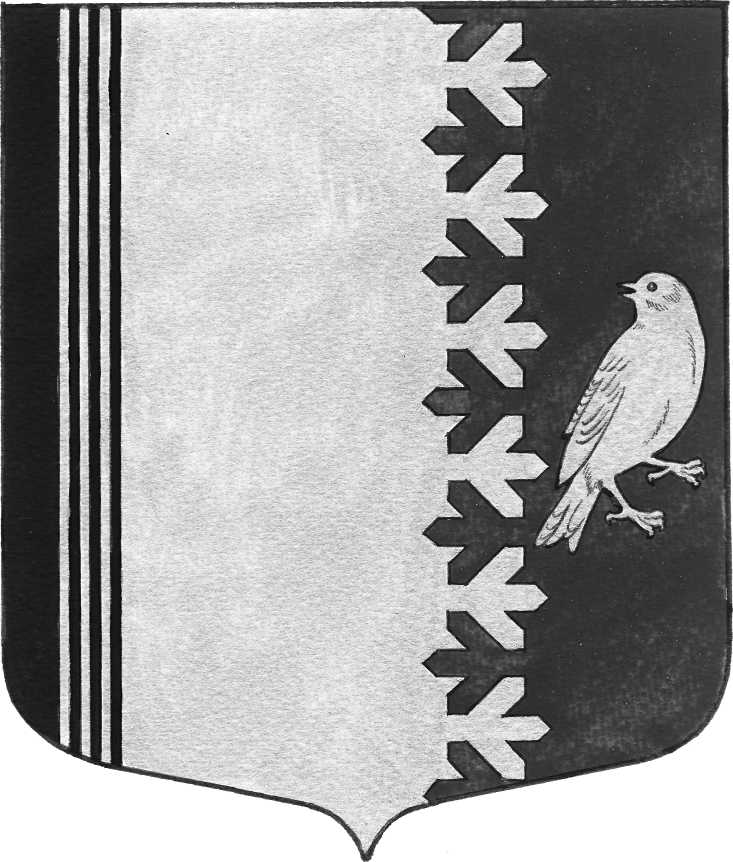 АДМИНИСТРАЦИЯ   МУНИЦИПАЛЬНОГО  ОБРАЗОВАНИЯШУМСКОЕ  СЕЛЬСКОЕ ПОСЕЛЕНИЕКИРОВСКОГО МУНИЦИПАЛЬНОГО  РАЙОНАЛЕНИНГРАДСКОЙ  ОБЛАСТИП О С Т А Н О В Л Е Н И  Еот 21 ноября № 251Об утверждении графика обследования жилых помещений инвалидов и общего имущества в многоквартирных домах, в которых проживают инвалидыВ соответствии с постановлением Правительства РФ от 19.07.2016 г. № 649                «О мерах по приспособлению жилых помещений и общего имущества в многоквартирном доме с учетом потребностей инвалидов», перечнем поручений Губернатора Ленинградской области от 27 июля 2017, согласно постановлению администрации муниципального образования Шумское сельское поселение Кировского муниципального района Ленинградской области Об утверждении порядка создания и работы муниципальной комиссии по обследованию жилых помещений инвалидов и общего имущества в многоквартирных домах, в которых проживают инвалиды, входящих в состав муниципального жилищного фонда муниципального образования Шумское сельское поселение Кировского муниципального района Ленинградской области № 246 от 15.11.2017 года, с учетом потребностей инвалидов и обеспечения условий их доступности для инвалидов, п о с т а н о в л я ю:1. Утвердить график обследования жилых помещений инвалидов и общего имущества в многоквартирных домах, в которых проживают инвалиды,  (далее – График), согласно Приложению № 1.2. Разместить информацию на сайте Администрации МО Шумское сельское поселение, в газете «Вестник».3. Контроль за исполнением постановления возложить на зам. главы администрации.4. Постановление вступает в силу со дня его подписания.Глава администрации                                                                       В.Л.УльяновПриложение № 1 к постановлению администрации от «21» ноября  2017 г.График обследования жилых помещений инвалидов и общего имущества в многоквартирных домах, в которых проживают инвалиды.№  п/пДата обследованияНаселенный пунктАдрес124.11.2017с. Шумс. Шум, ул. Советская, д.16, кв.25224.11.2017ст. Войбокалост. Войбокало, ул. Привокзальная, д.7, кв.3324.11.2017д. Горкад. Горка, д.1, кв.8 